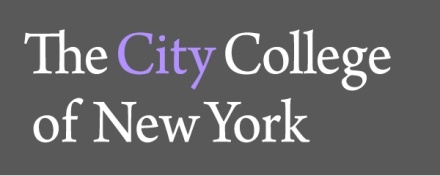 Payroll Office 									Tel: (212)650-7238Shepard Hall, Room 92								Fax: (212)650-6927Convent Avenue at 138th Street							www.ccny.cuny.eduNew York, New York 10031 The City College of New York Spring 2014 Pay Dates For AdjunctsThursday February 20, 2014 Thursday March 6, 2014Thursday March 20, 2014Thursday April 3, 2014Thursday April 17, 2014Wednesday May 1, 2014Thursday May 15, 2014Thursday May 29, 2014